20.10.2019 күні Директордың оқу тәрбие ісі жөніндегі орынбасары Омарова Күнімай Нұрлыбайқызы -Поздеева Виктория сабақтан себепсіз келмегені үшін   арнайы әкесін шақыртылды. Әкесіне Викторияның сабық үлгері мен күнделікті білімін қадағалап отыруы жайында әңгі жүргізді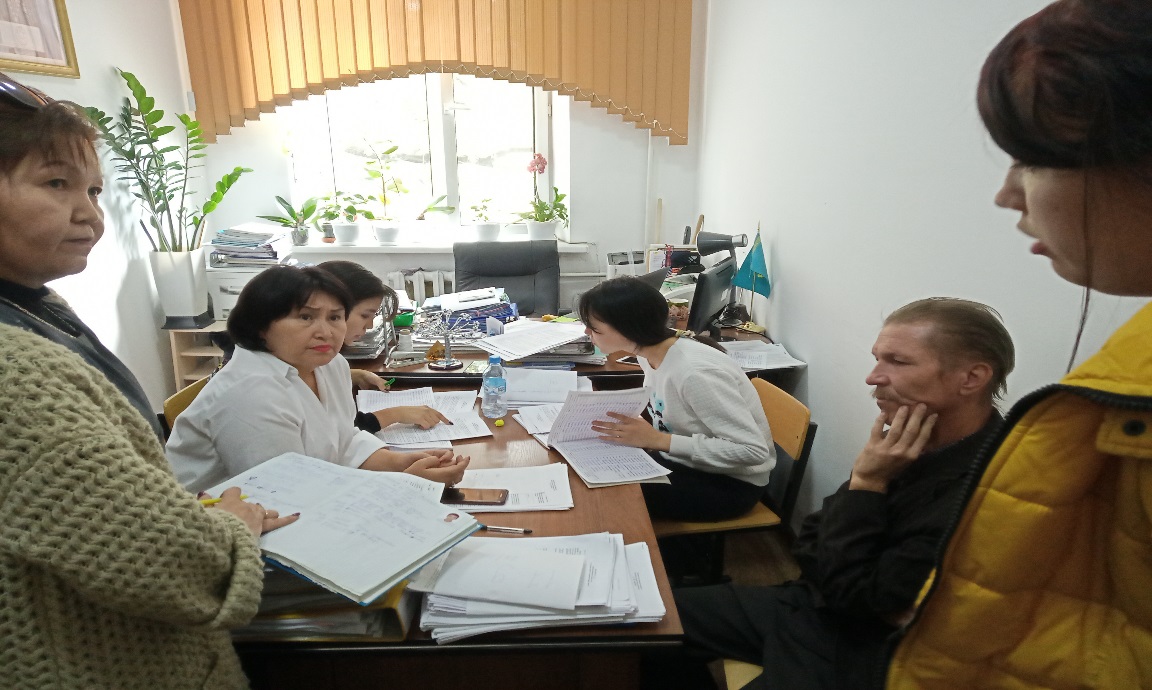 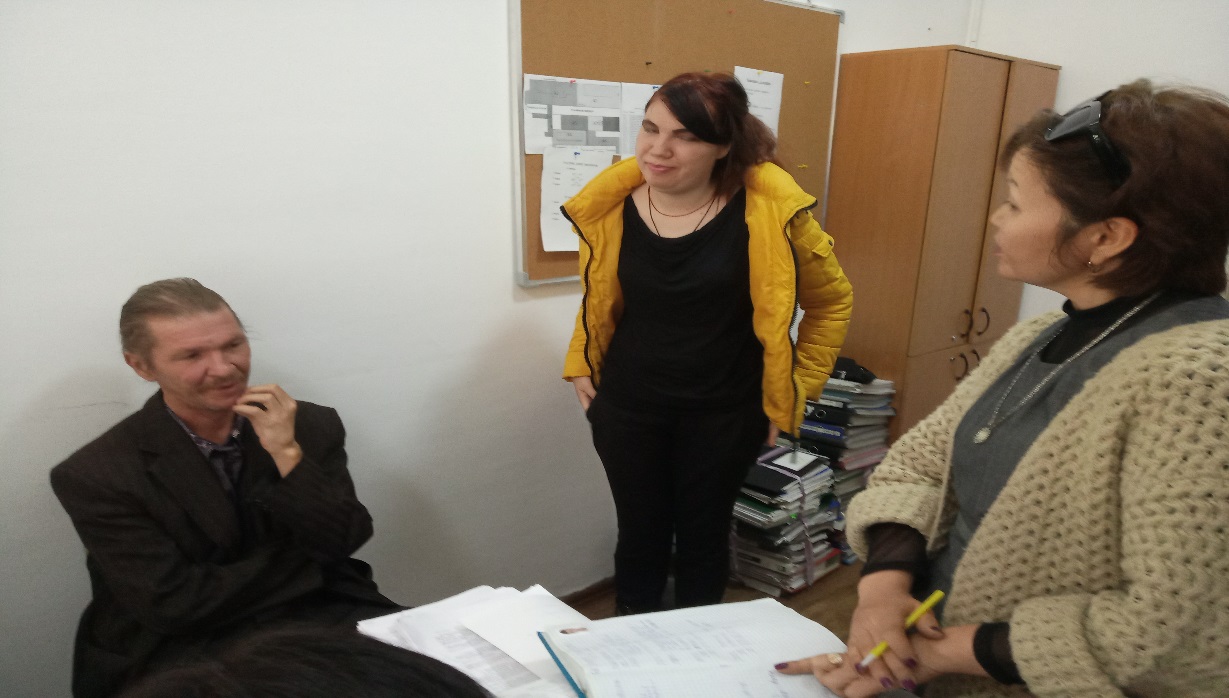 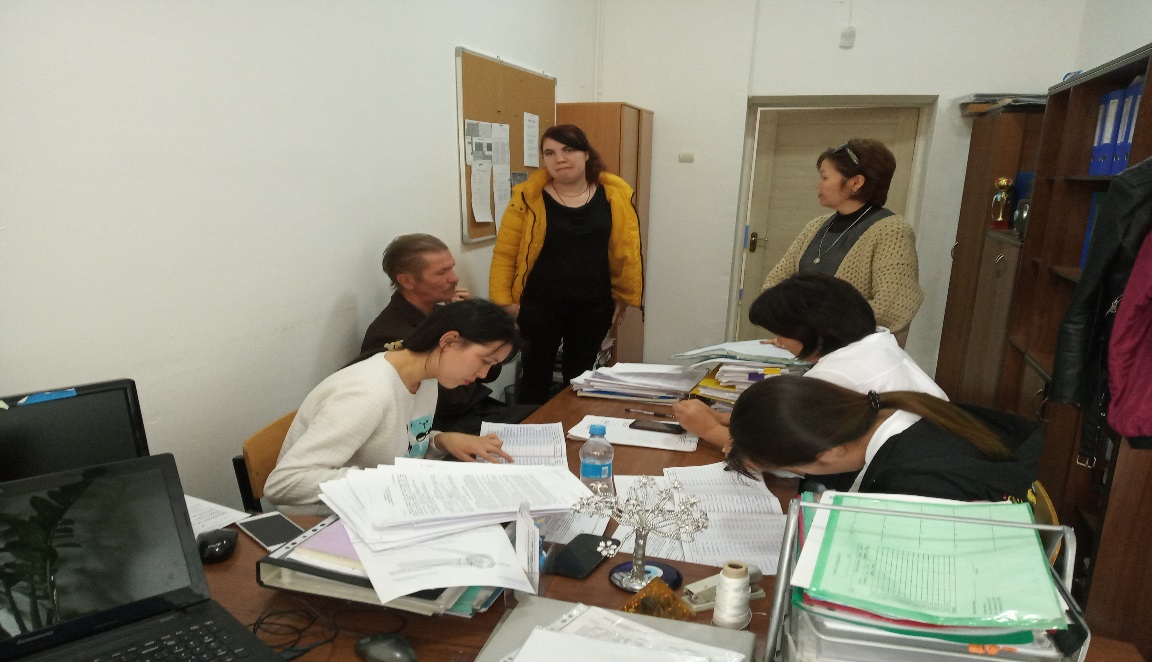 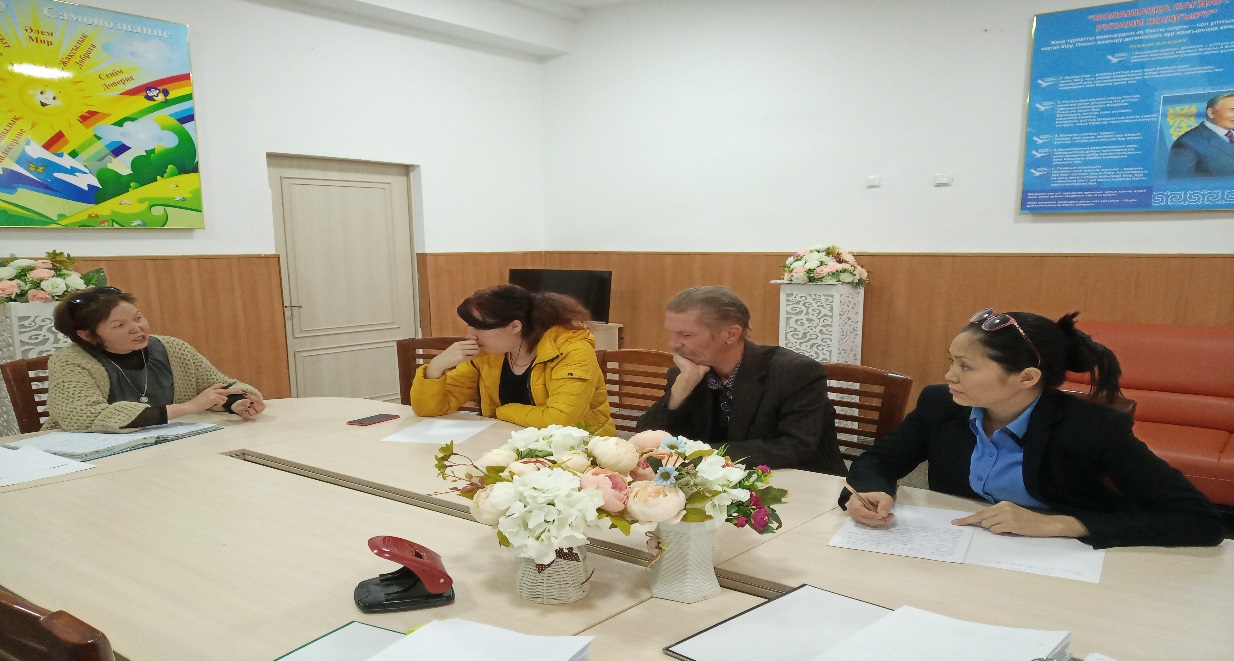 24.09.2019 күні Педагог-психолог-Тульбаева Айгерим Серикбековна  және оқу өндіріс шебері-Закиржан Таирович  екеуі ПВ19-6 тобында оқыйтын Чинкова Александра Романованың тұратын жерін яғни тұрмыс жағдайын тексеру мақсатында «Жастар үйіне»  барып,  директоры- Шайкенова Ляззат Шаймуратовнамен және Соц педагог-Жанар, тәрбиешісі-Альмира мен  кездесіп  Викторияның  барлық  тұрмыс жағдайы, тәртібі, тазалағы, және достарымен қарым-қатынасы, сабақ үлгерімі, күнделікті қадағалап сабақтан қалдырмауы жайында әңгімелер жүргізілді. Александраның   жеке жатын бөлмесін көріп, сөйлесіп, хаттама толтырылып суреттке түсіп  қайтты.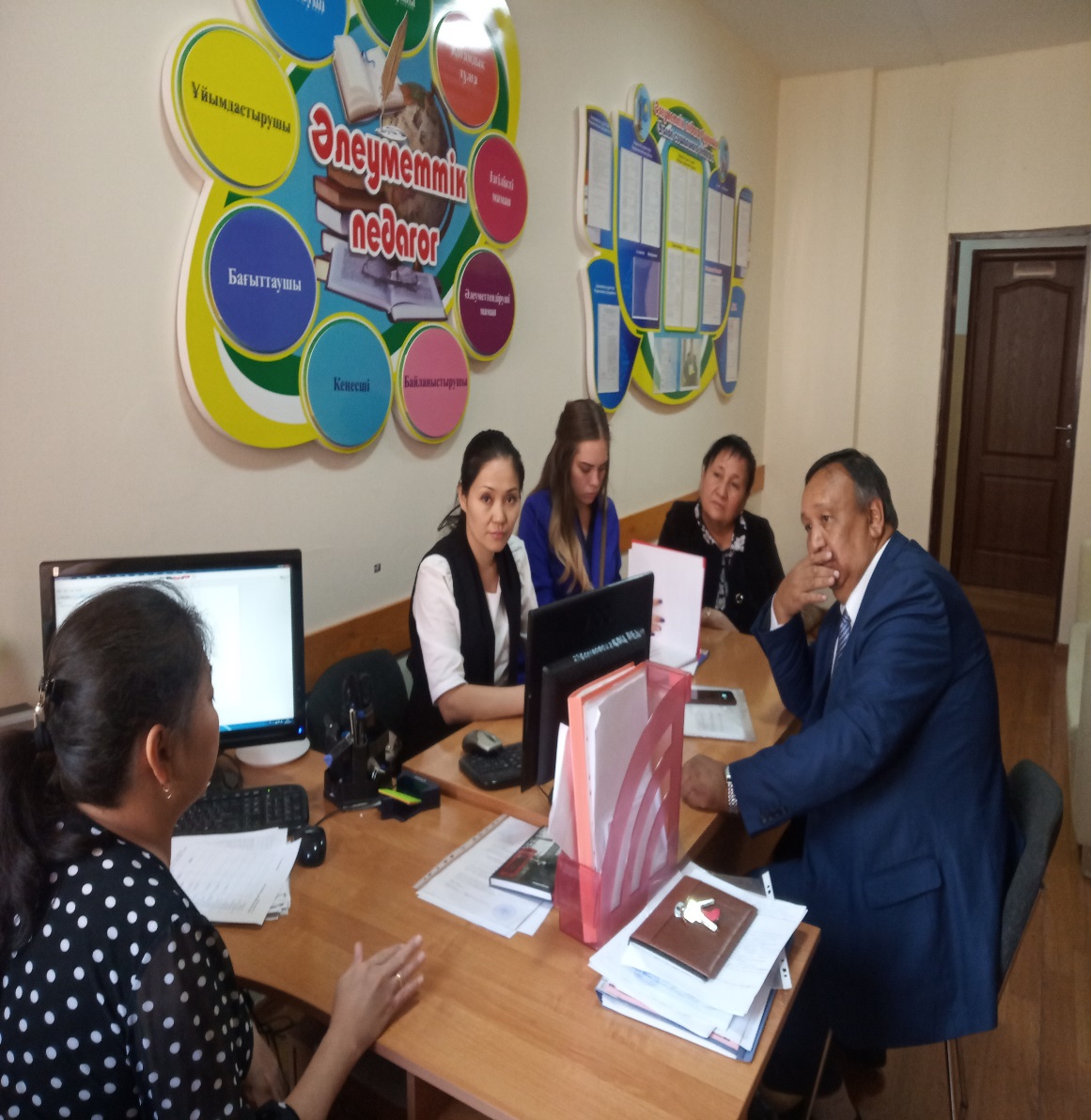 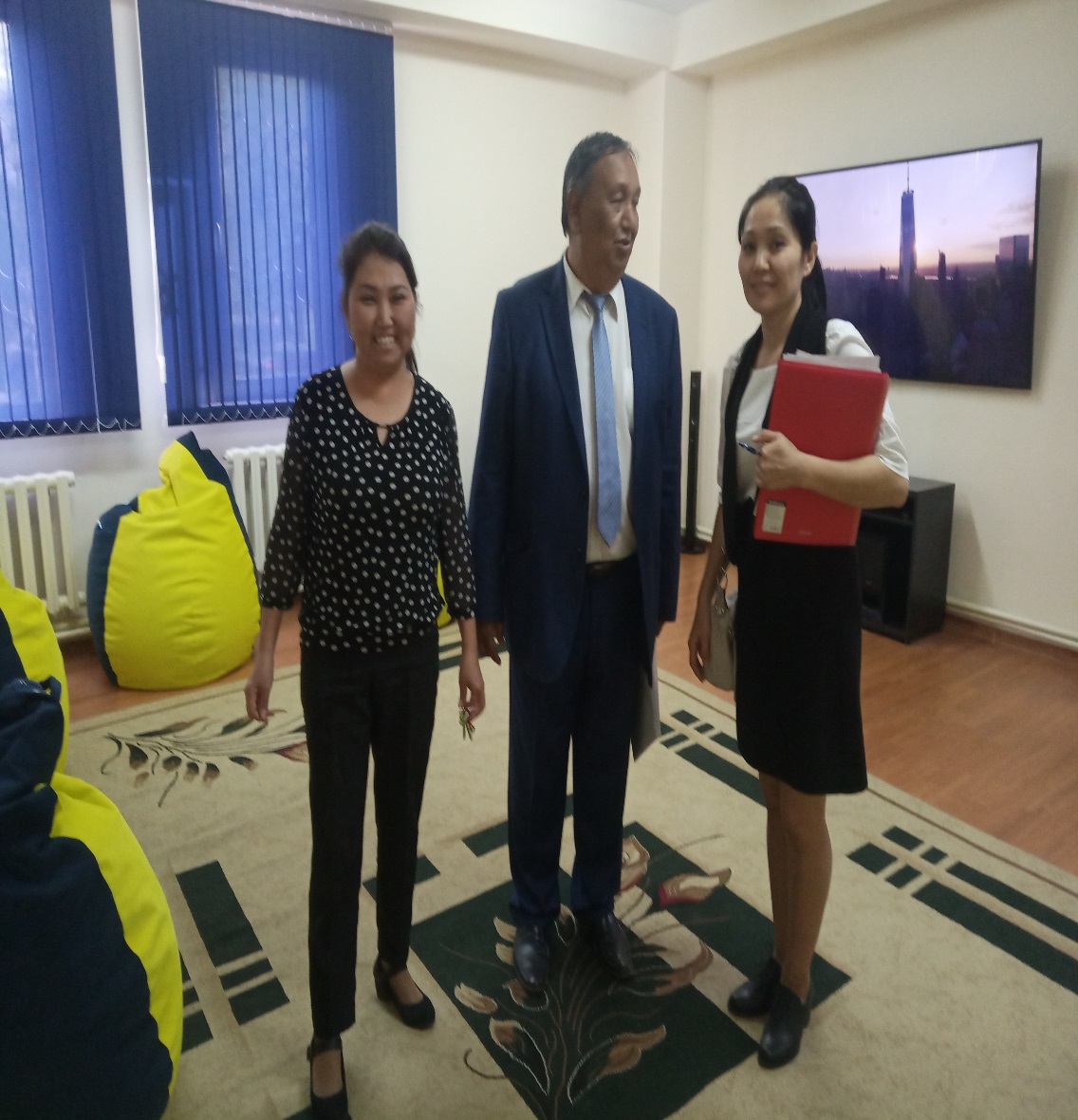 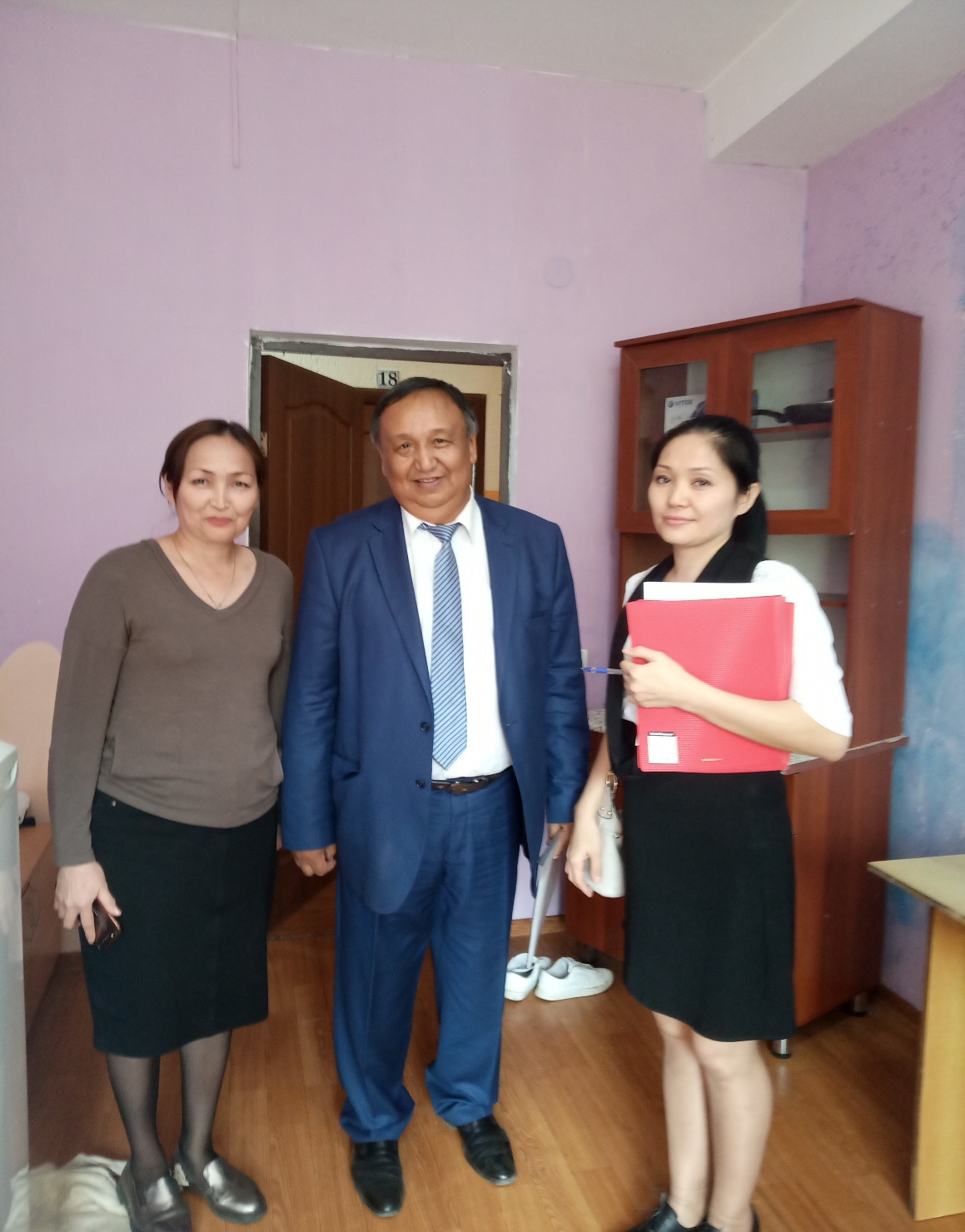 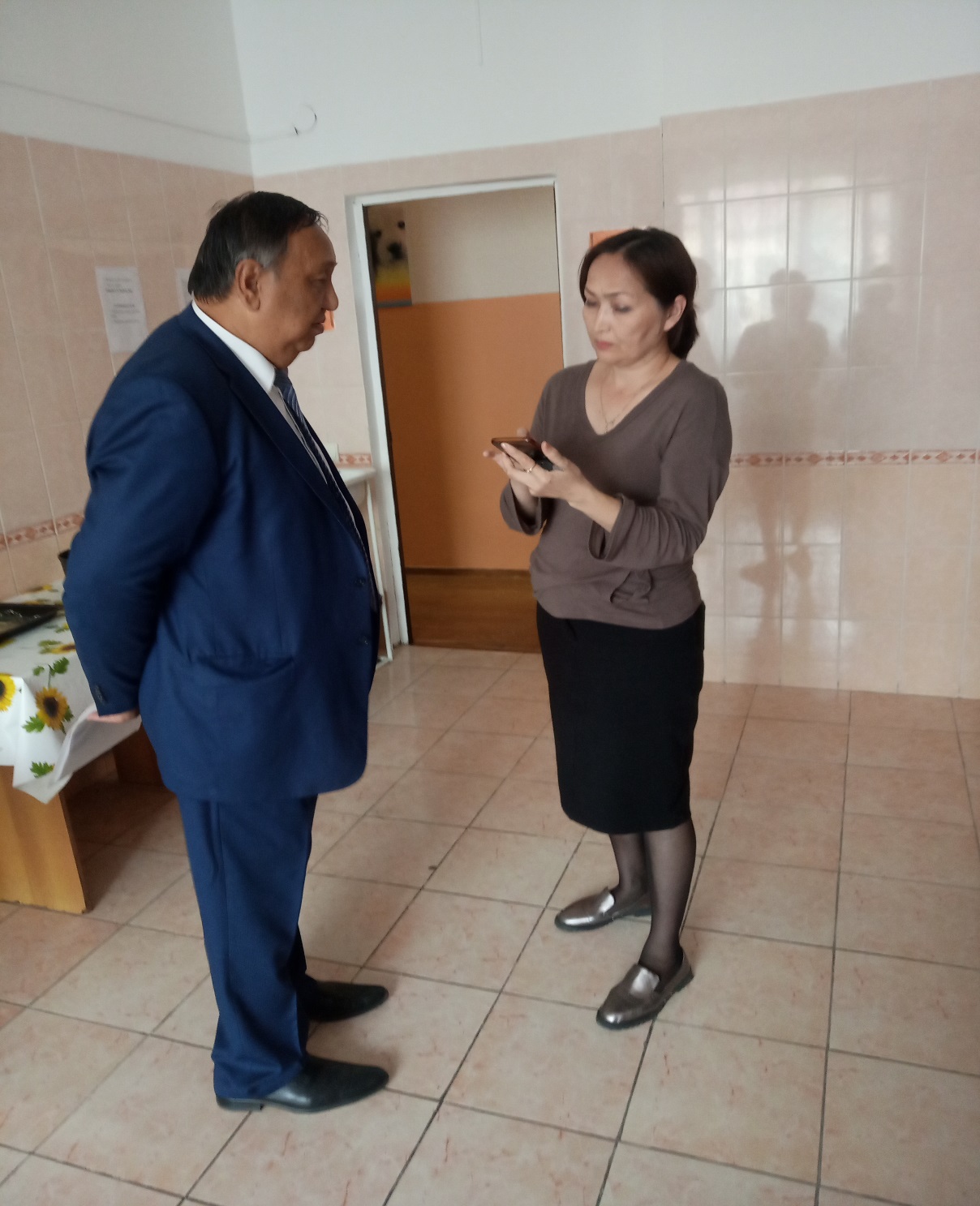 24.09.2019 күні Педагог-психолог-Тульбаева Айгерим Серикбековна  және оқу өндіріс шебері-Мария Запкхановна   екеуі МЗ18-2 тобында оқыйтын Сагадинова Аняның тұратын жерін яғни тұрмыс жағдайын тексеру мақсатында «Жастар үйіне»  барып,  директоры- Шайкенова Ляззат Шаймуратовнамен және Соц педагог-Жанар, тәрбиешісі-Альмира мен  кездесіп  Викторияның  барлық  тұрмыс жағдайы, тәртібі, тазалағы, және достарымен қарым-қатынасы, сабақ үлгерімі, күнделікті қадағалап сабақтан қалдырмауы жайында әңгімелер жүргізілді. Аняның   жеке жатын бөлмесін көріп, сөйлесіп, хаттама толтырылып суреттке түсіп  қайтты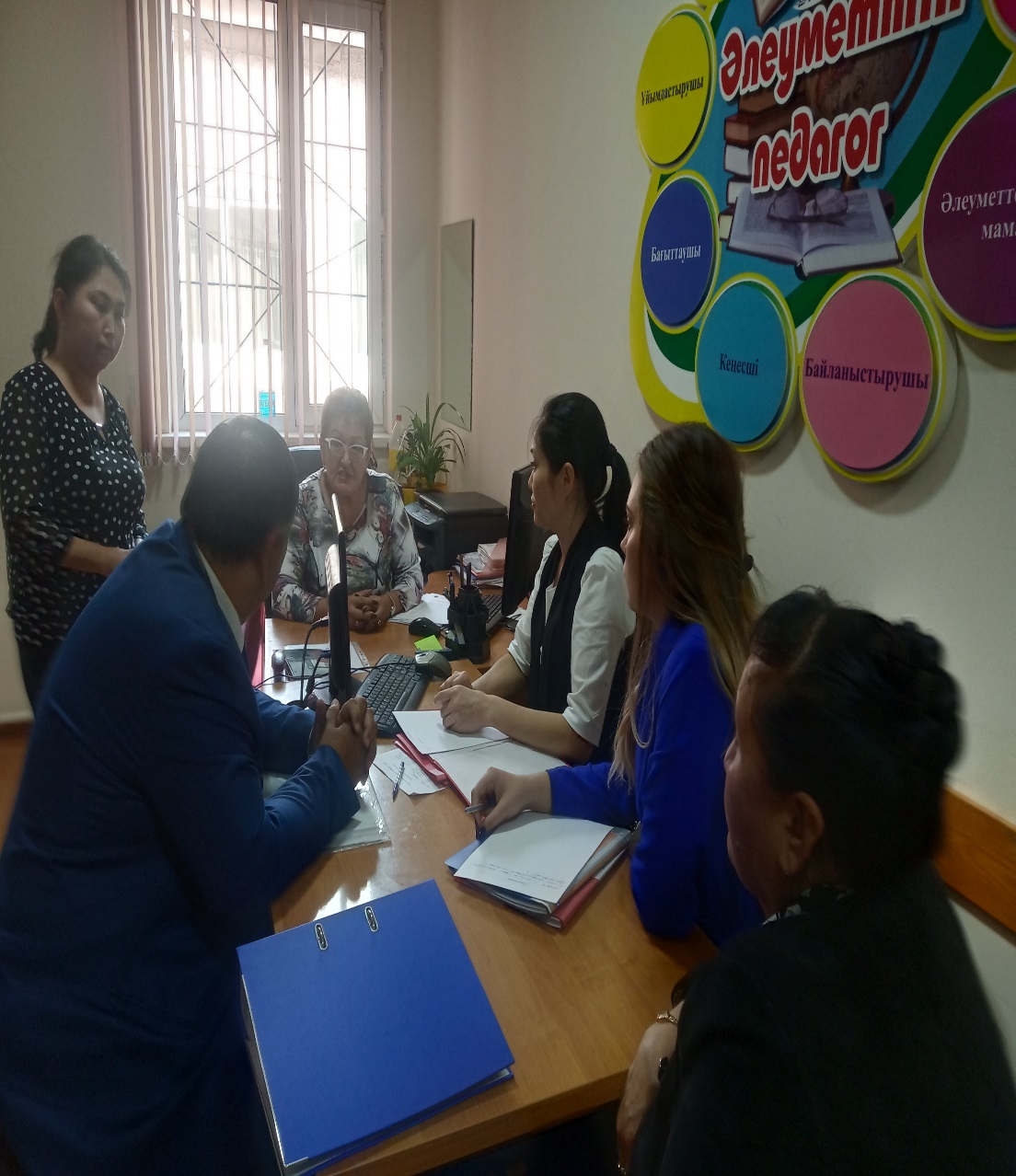 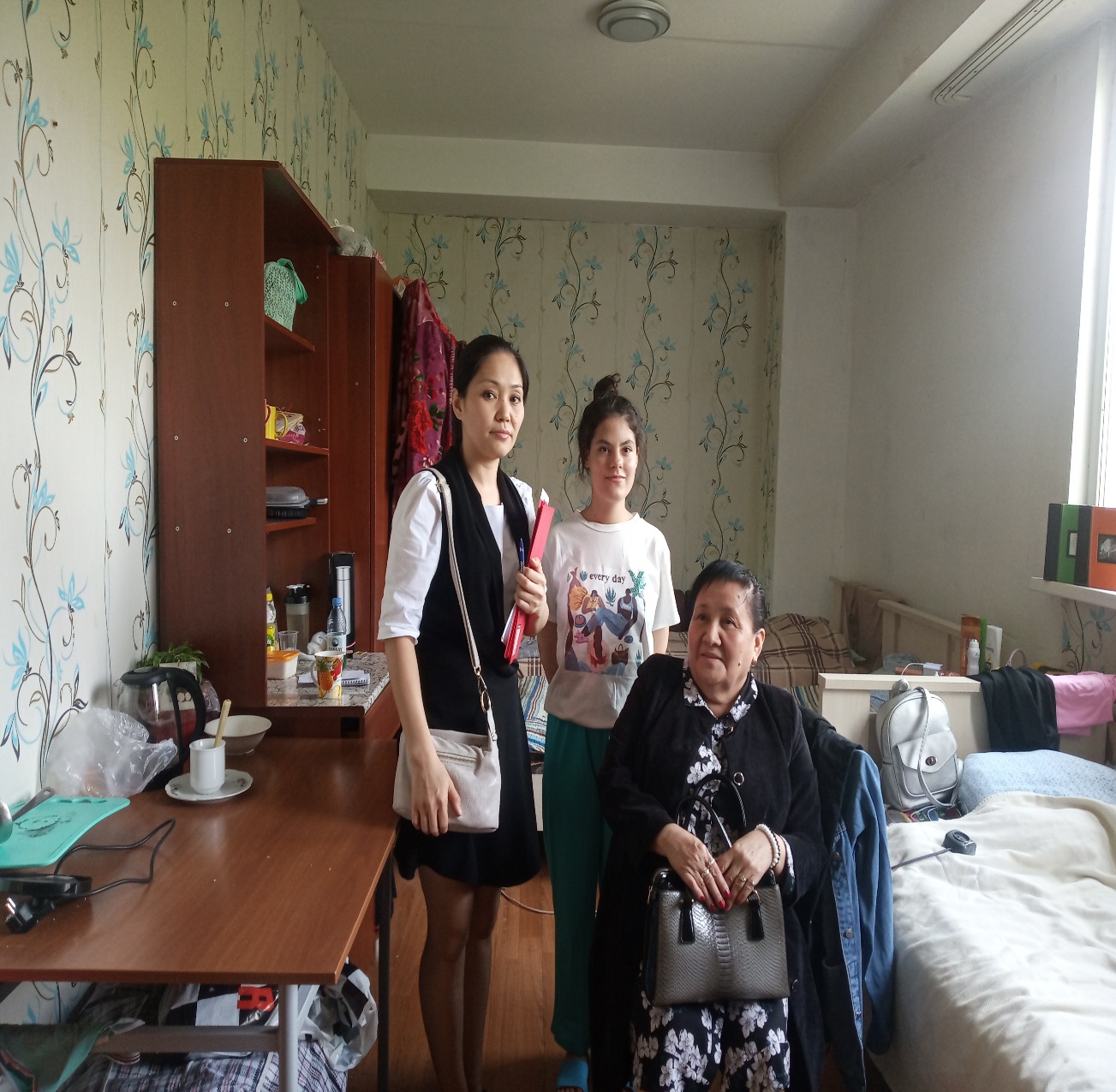 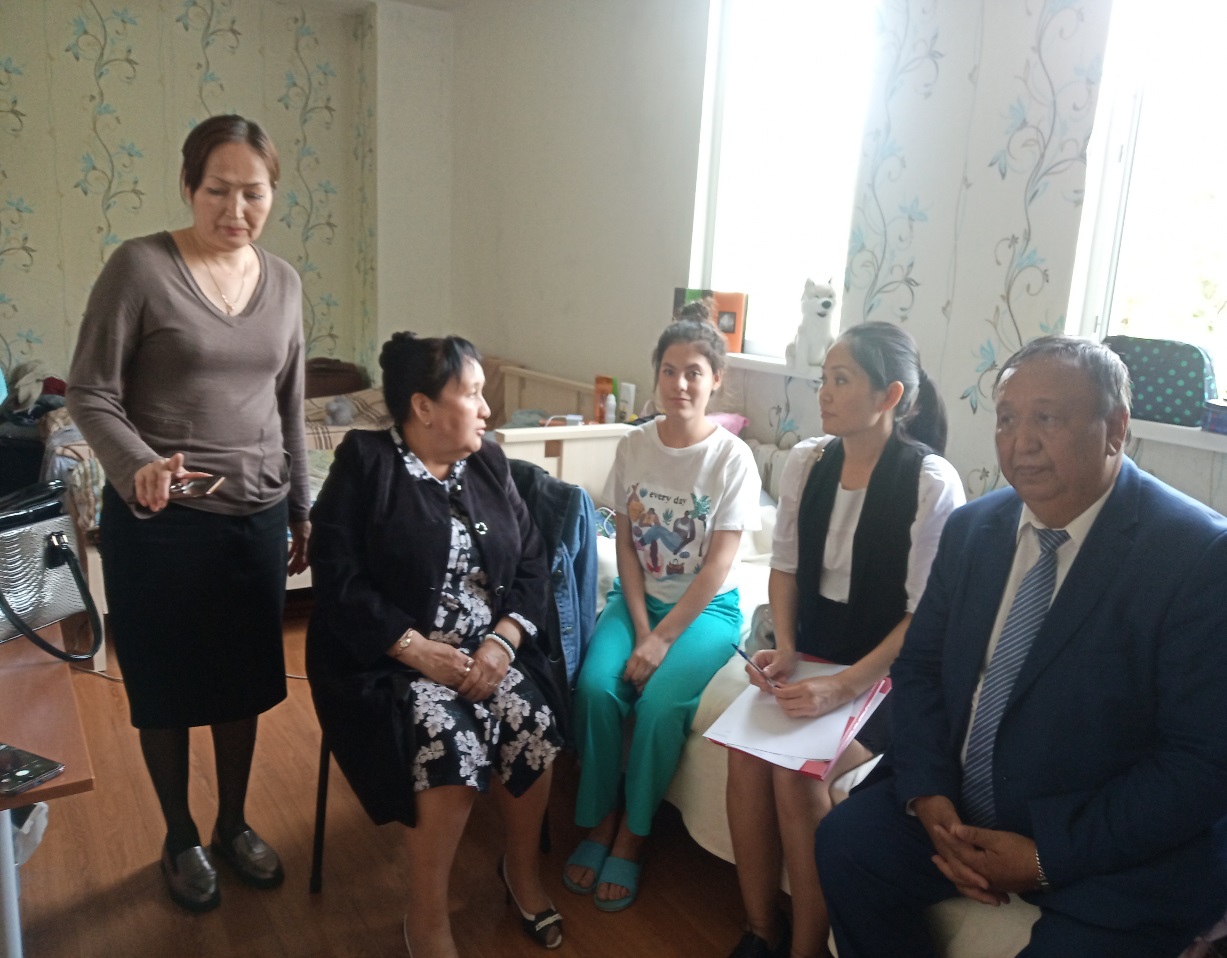 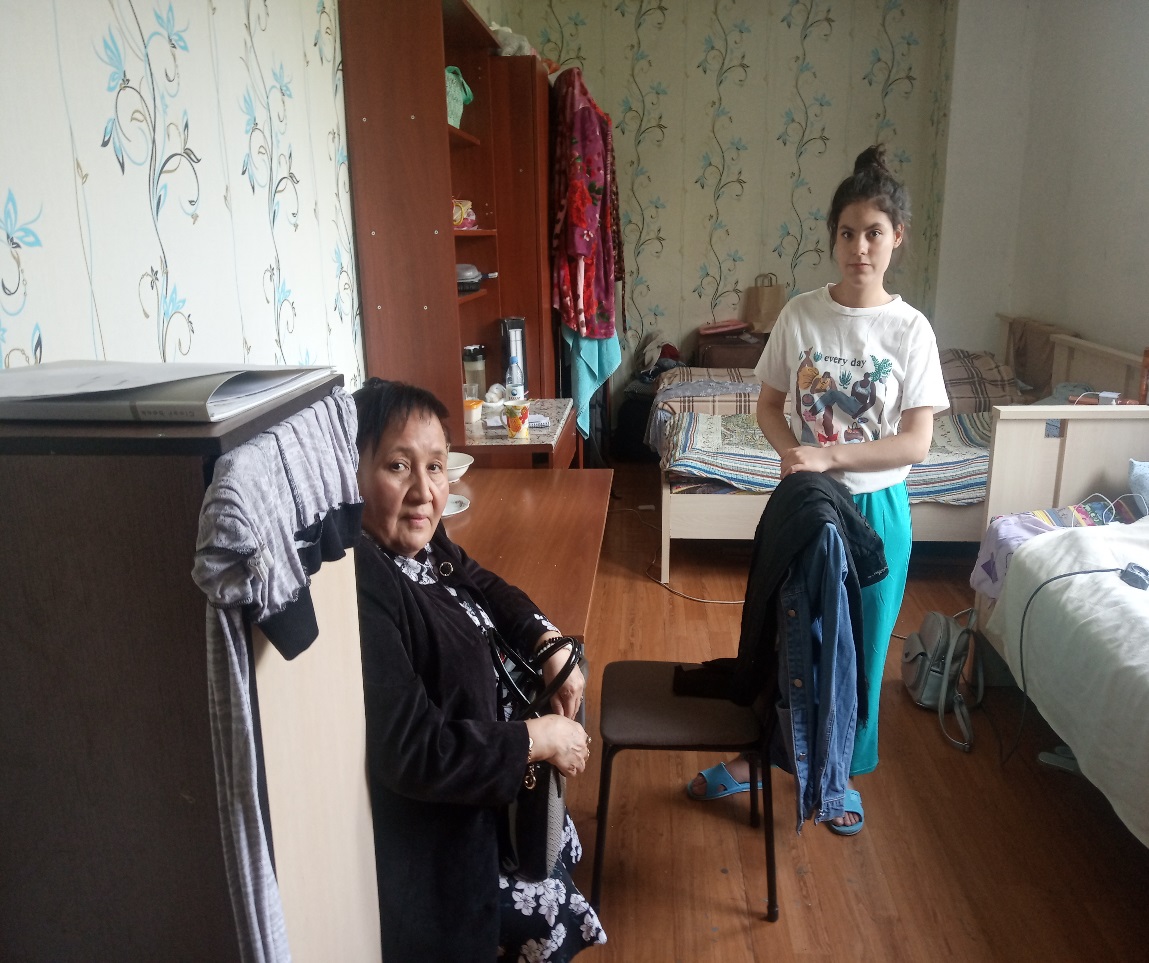 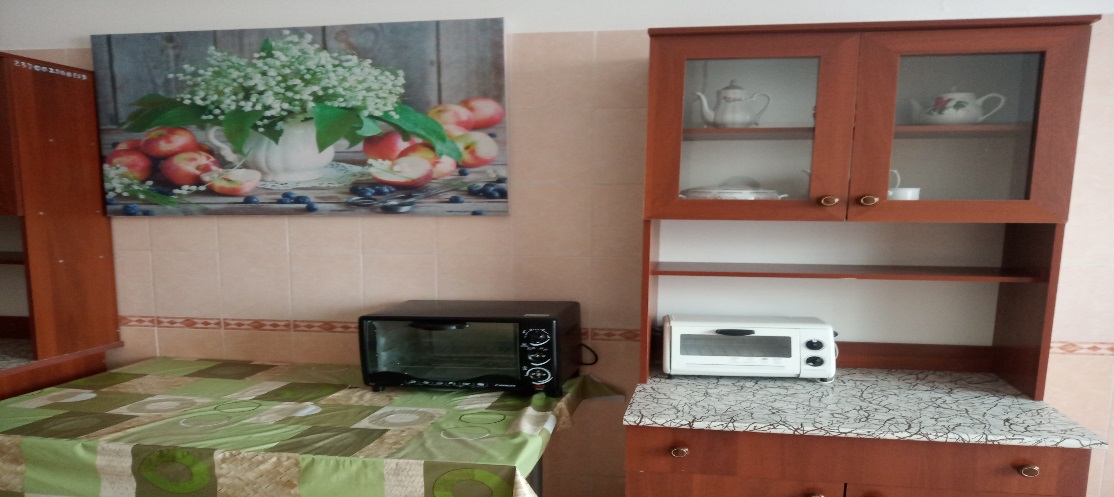 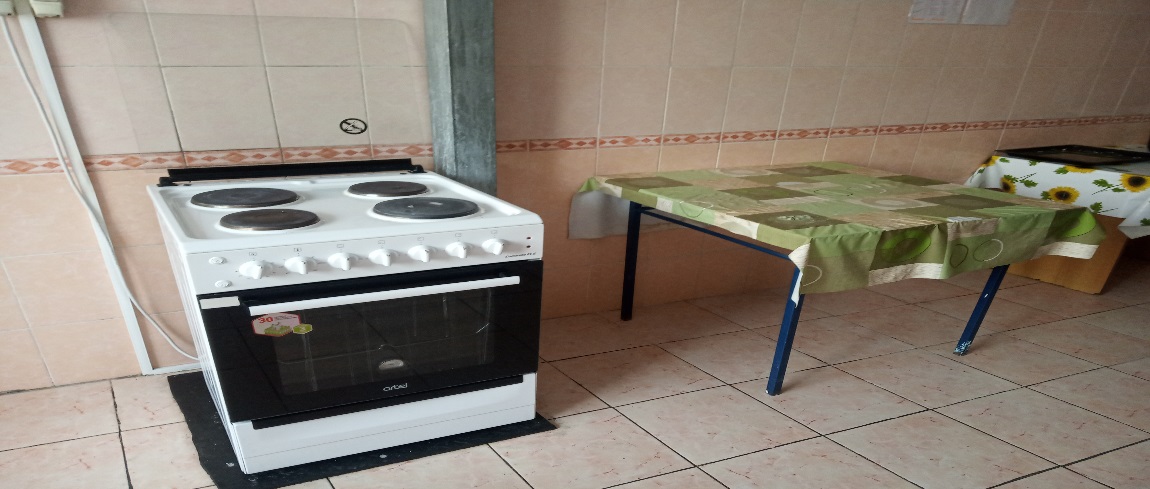 24.09.2019 күні «Жастар үйі» -нің  ұжымымен  жүргізілген  жұмыстар Директор «ЖАСТАР ҮЙІ»-Шайкенова Лаззат ШаймуратовнаСоц. Педагог «ЖАСТАР ҮЙІ»--Беккаримова Жадыра ОразамбайқызыЖетекші тәрбиешісі «ЖАСТАР ҮЙІ»--Альмира Данабековна«ЖАСТАР ҮЙІ»-де тұратын  оқутышымыз-Чтернастая Наталья Сергеевна«Алматы сән және дизайн колледжі» Педагог-психолог-Тульбаева Айгерим Секрикбековна Мастер- Устигова Екатерина Игоревна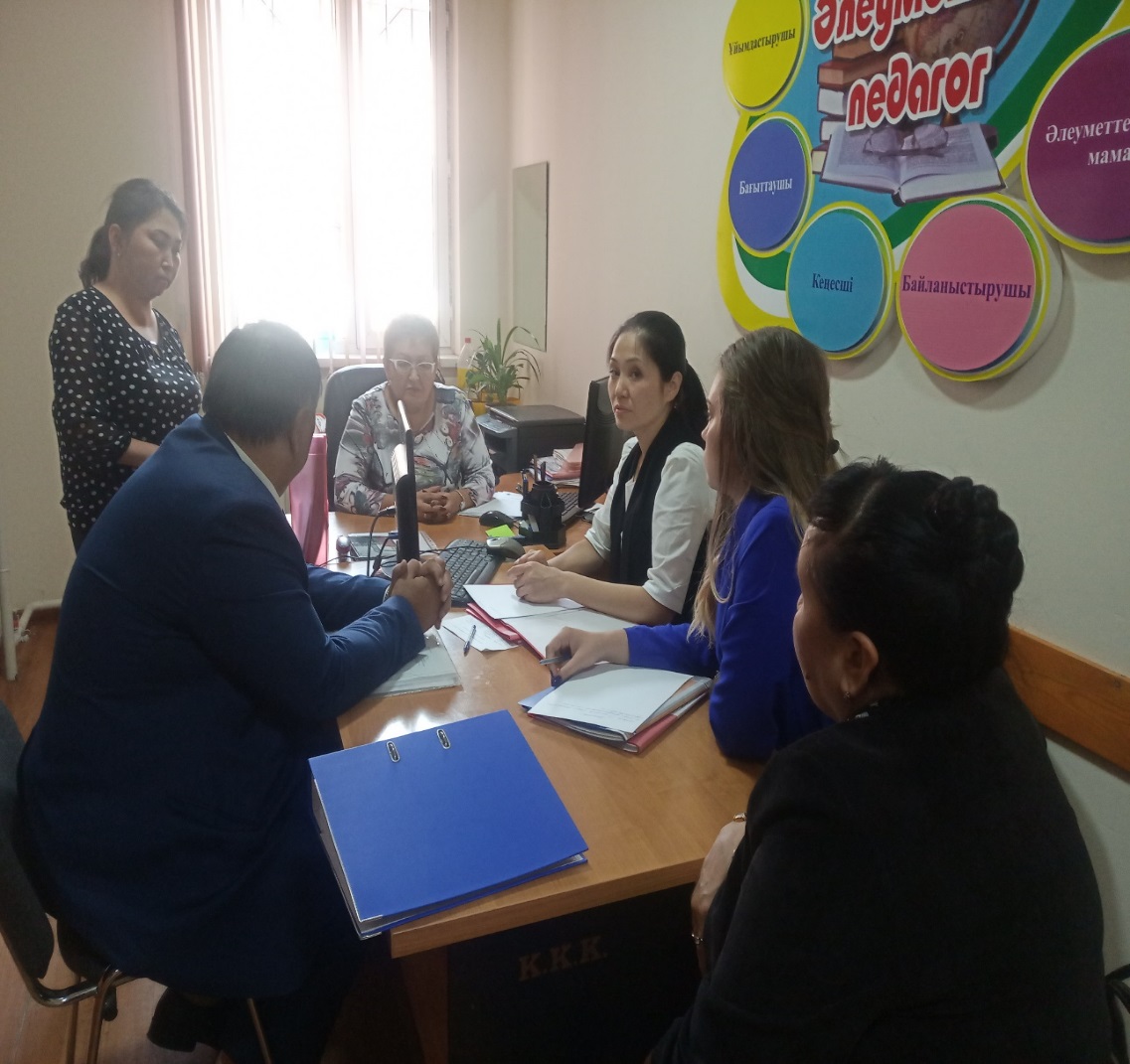 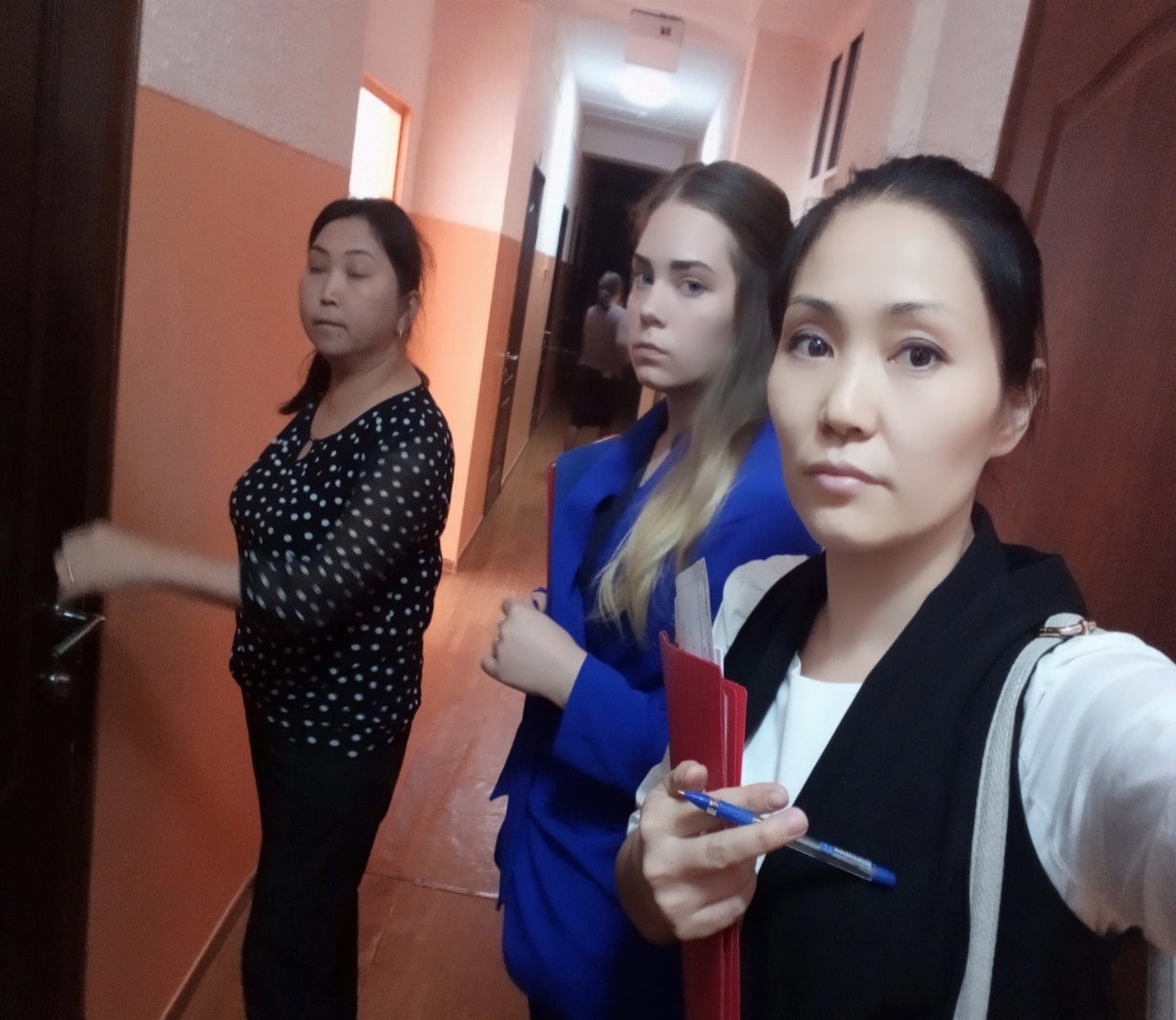 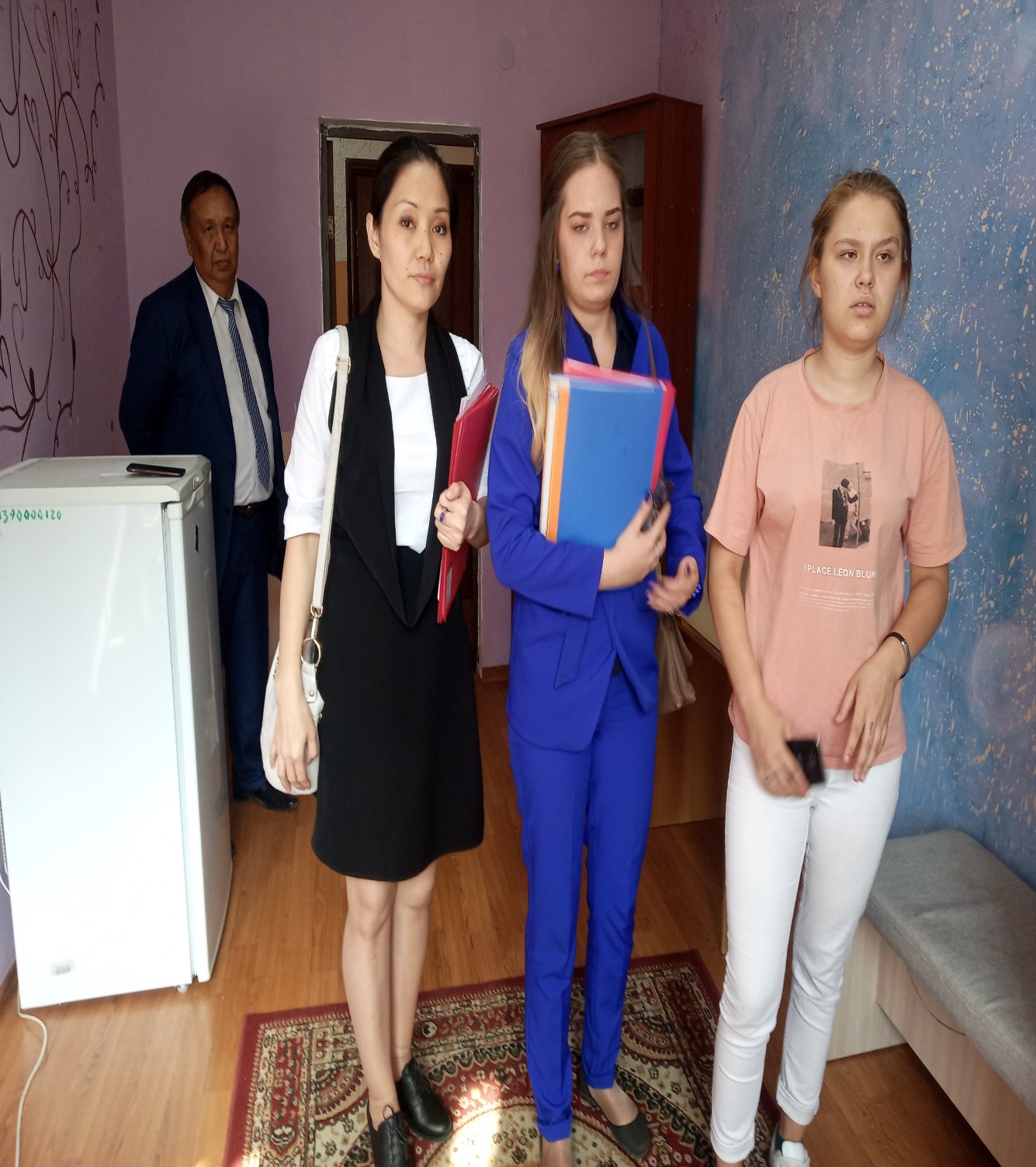 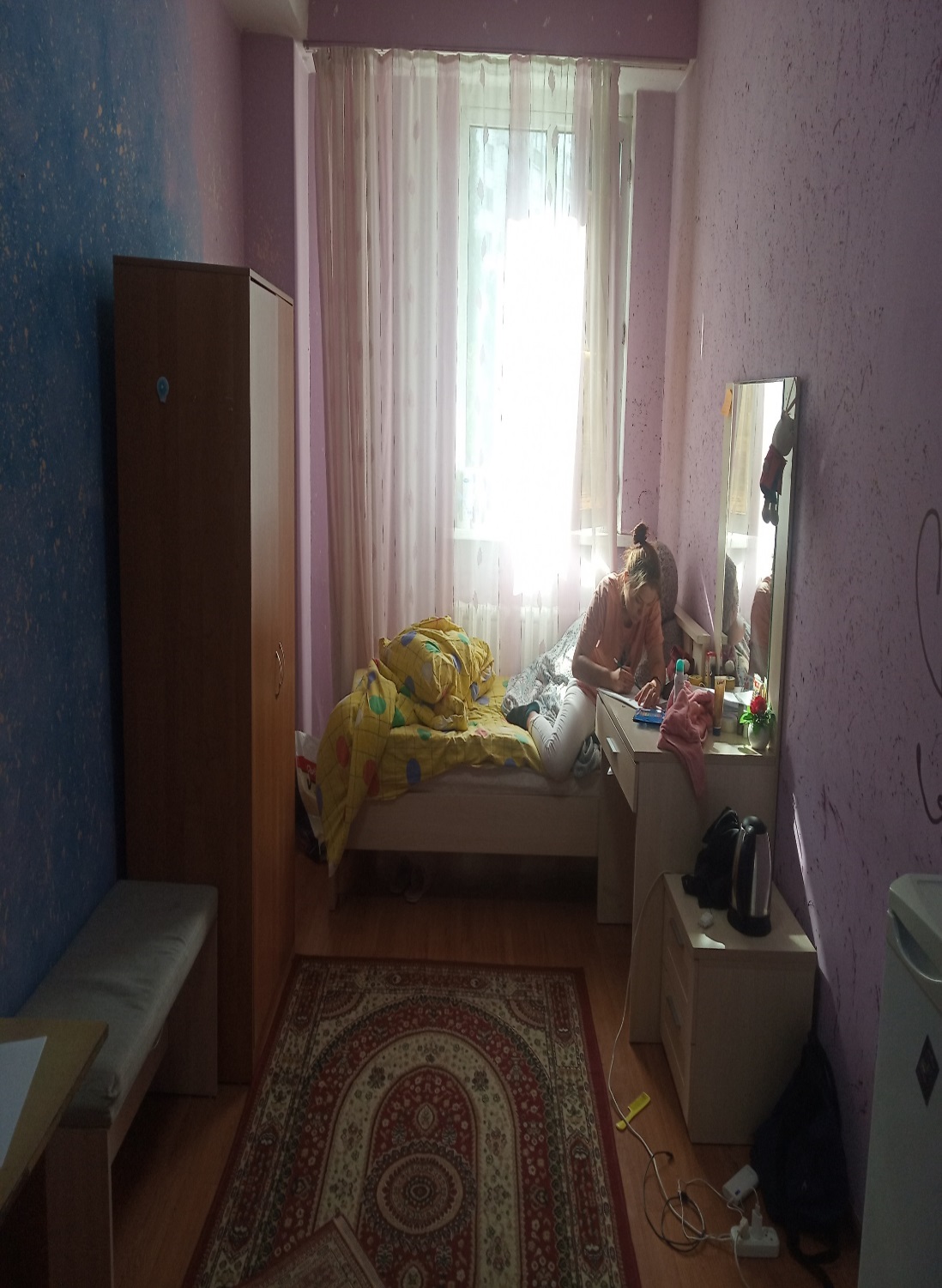 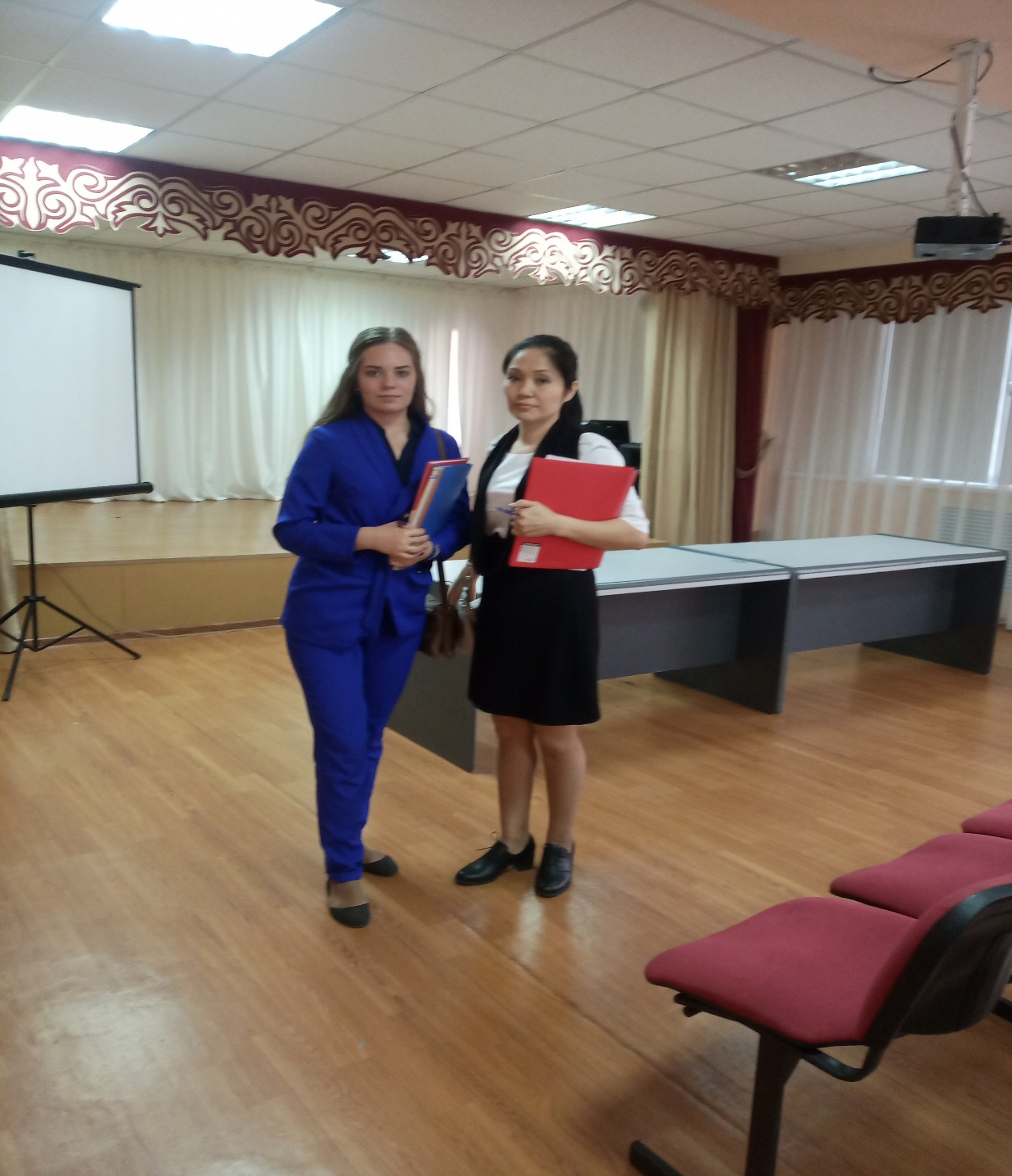 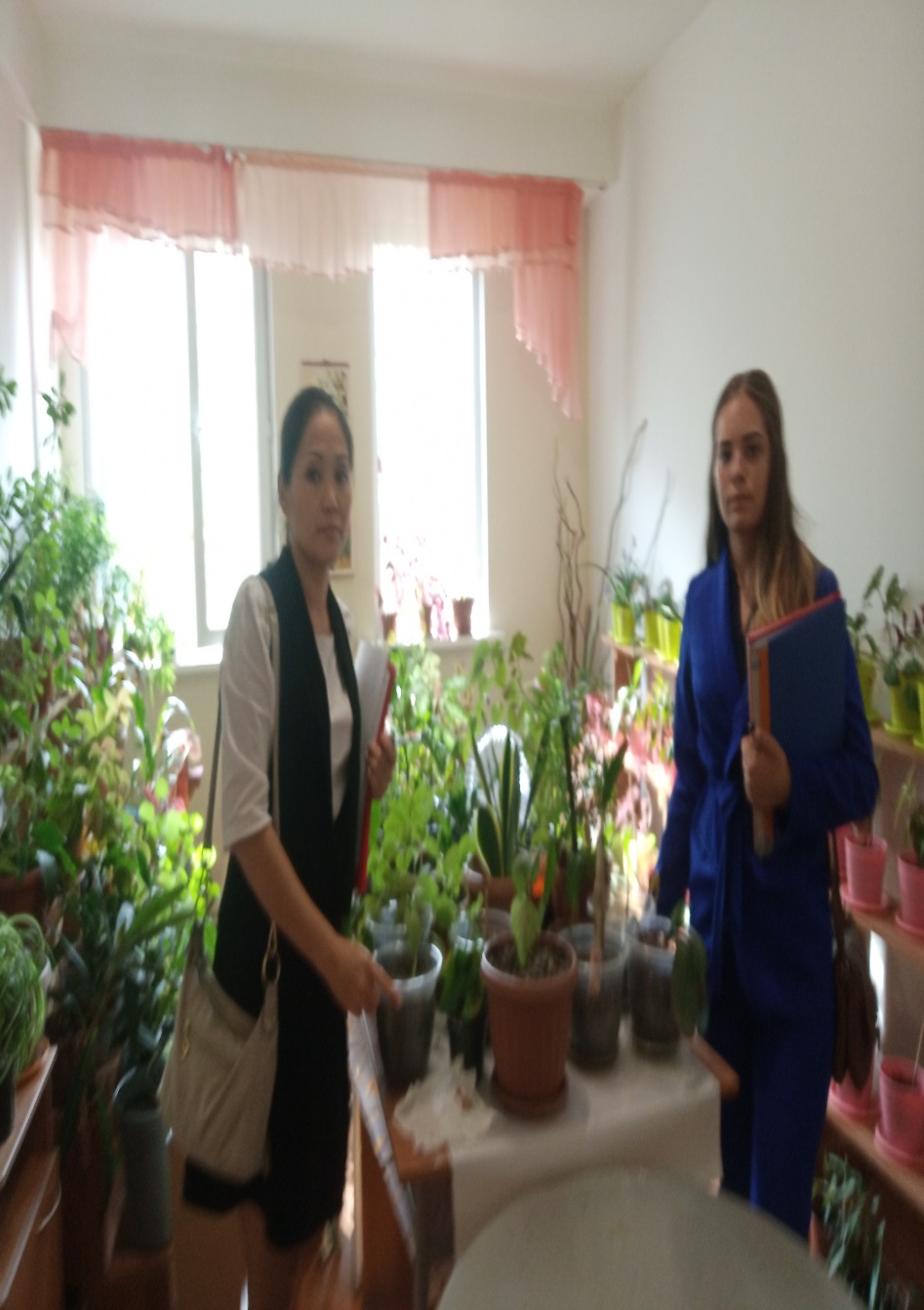 26.09.2019 күні «Жастар үйі» -нің  ұжымымен  жүргізілген  жұмыстар  «ЖАСТАР ҮЙІ»-нің тәрбие жөніндегі жетекшісі-Иманбаева Гүлмира БағыбековаСоц. Педагог «ЖАСТАР ҮЙІ»--Беккаримова Жадыра Оразамбайқызы «ЖАСТАР ҮЙІ»-де тұратын  оқутышымыз-Чтернастая Наталья Сергеевна сабаққа себепсіз көп келмегендіктен арнайы барып жатқан бөлмесінің есігін ашып сөйлестік. «Алматы сән және дизайн колледжі» Педагог-психолог-Тульбаева Айгерим Секрикбековна Шаштараз өнері және сәндік косметика бөлімінің меңгерушісі- Келдыбаева Айнур Маратовна  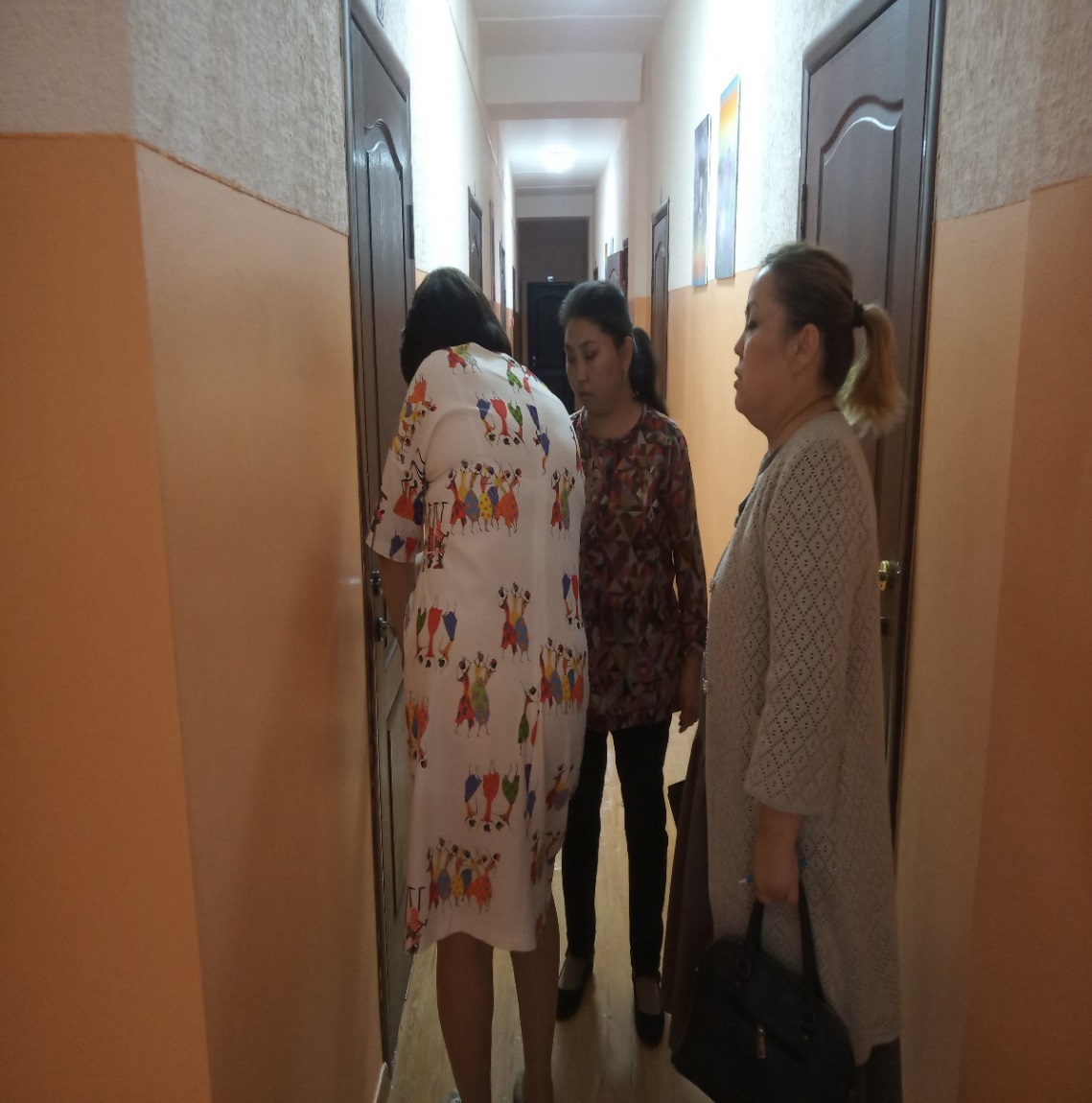 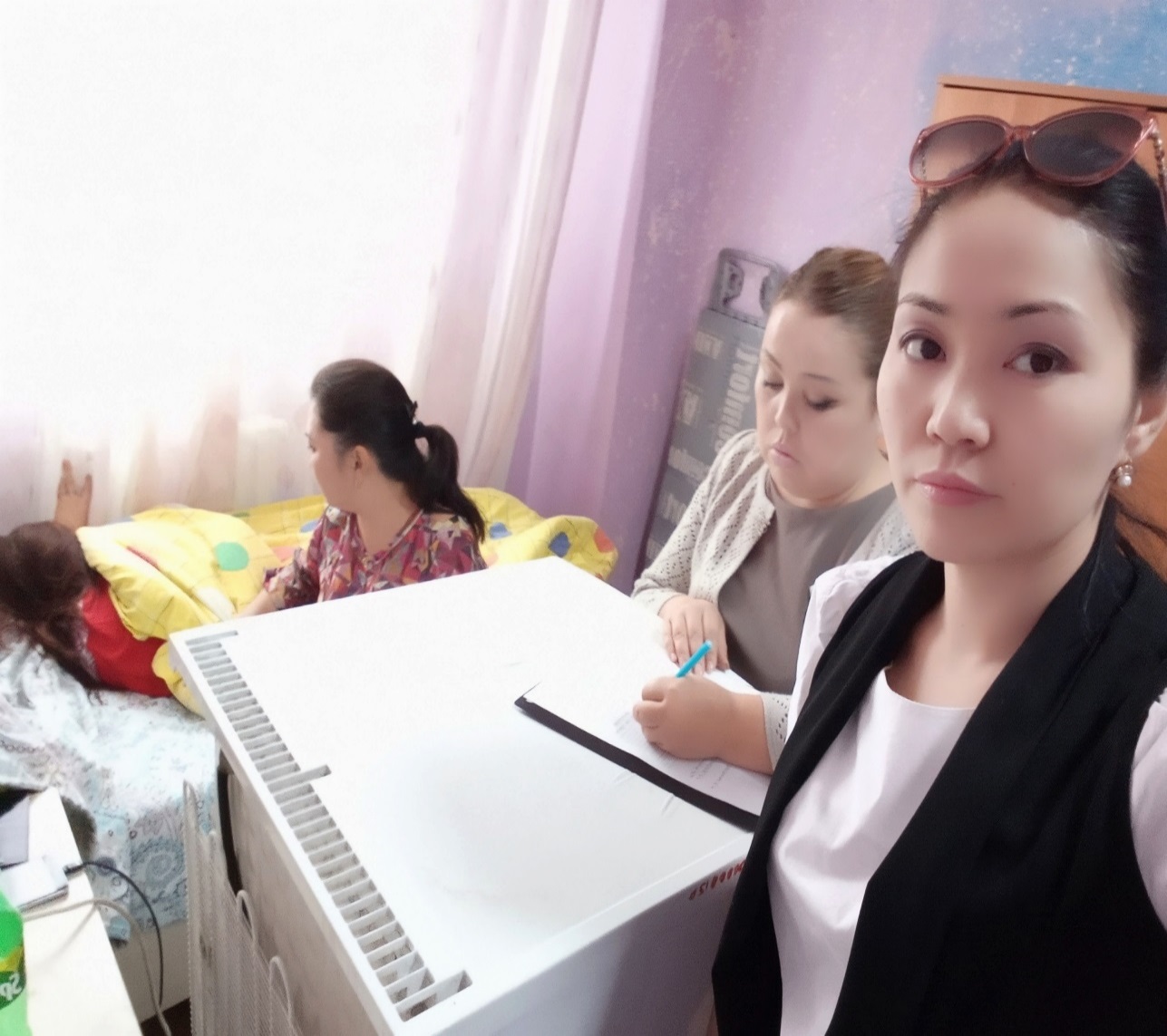 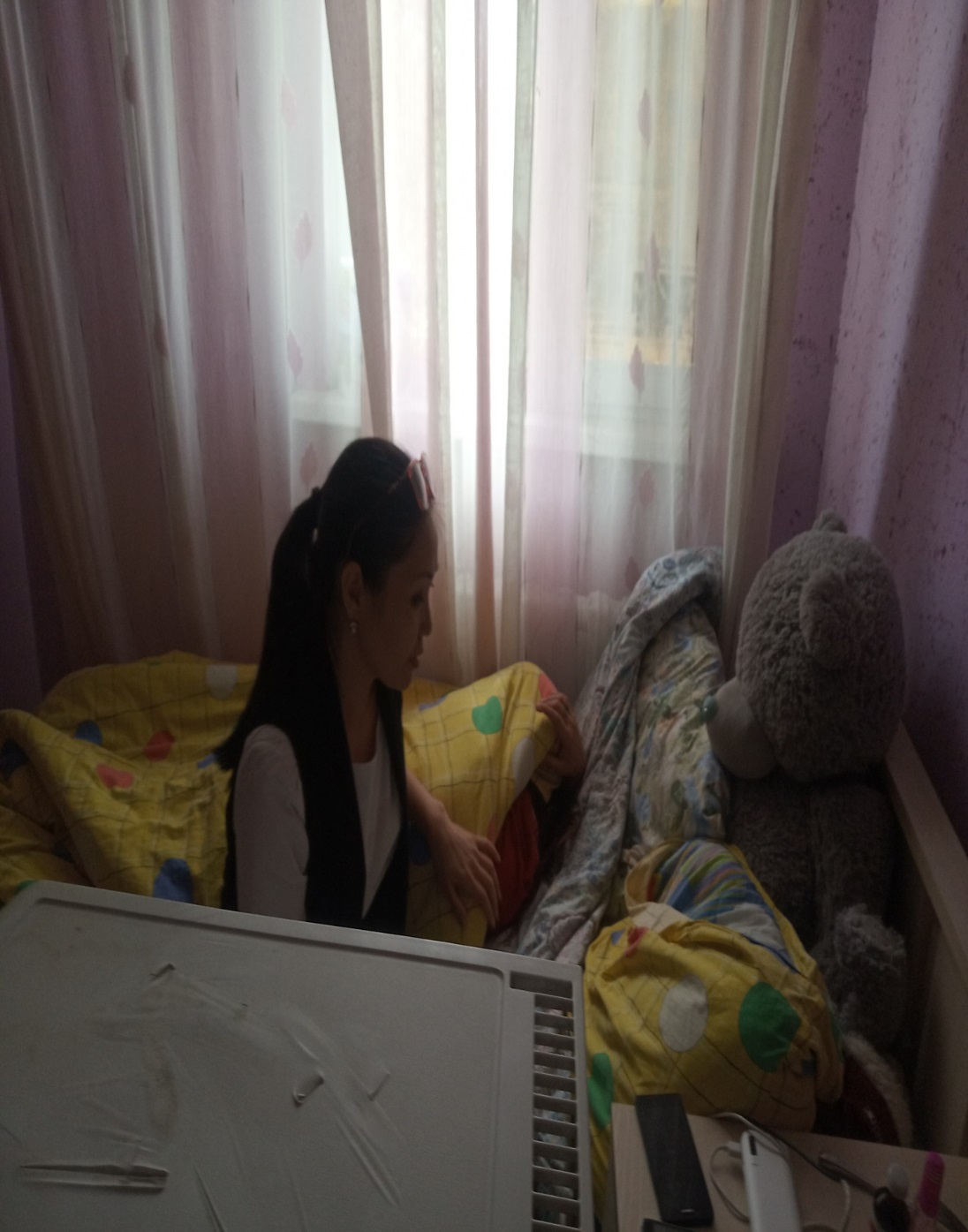 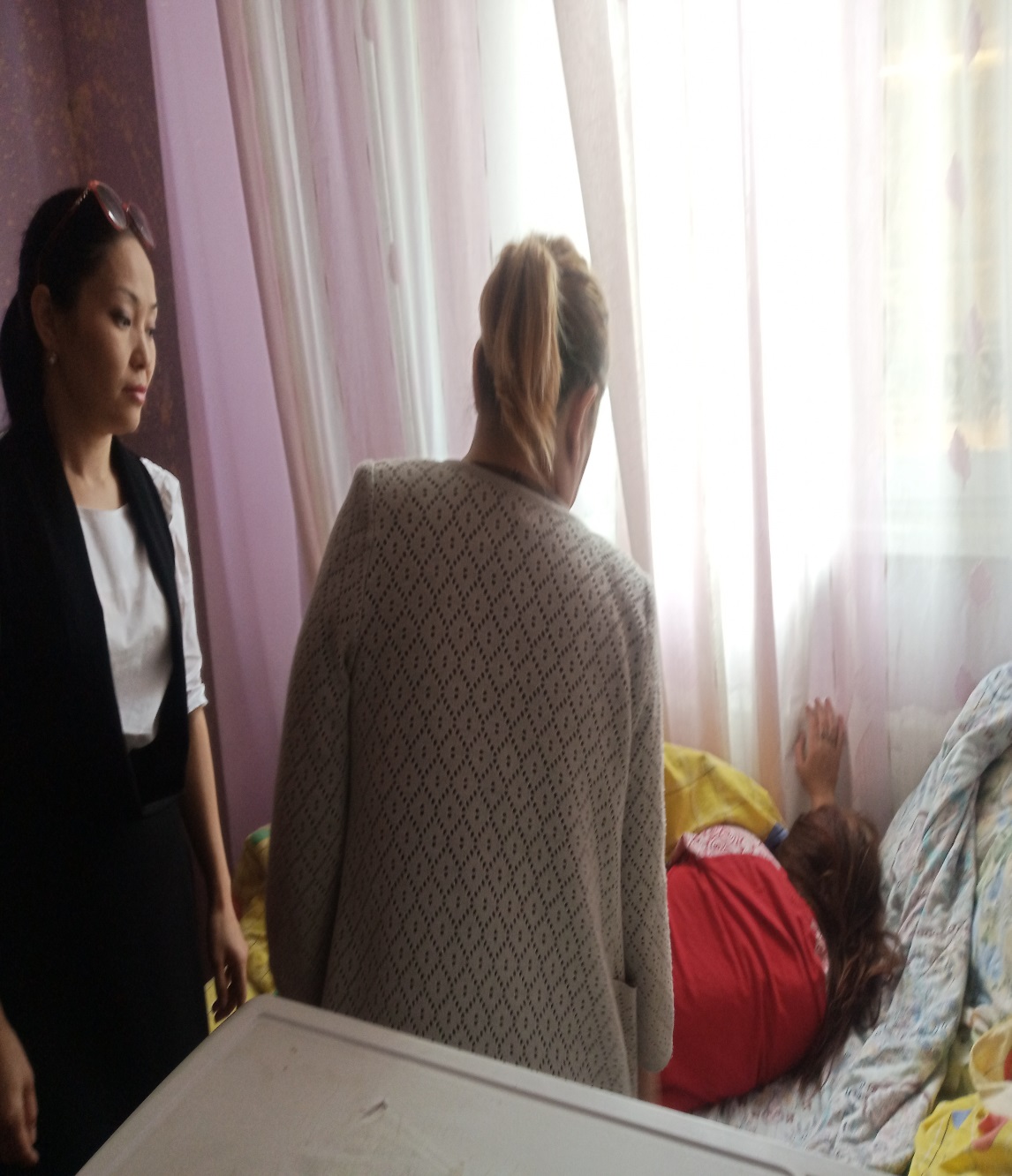 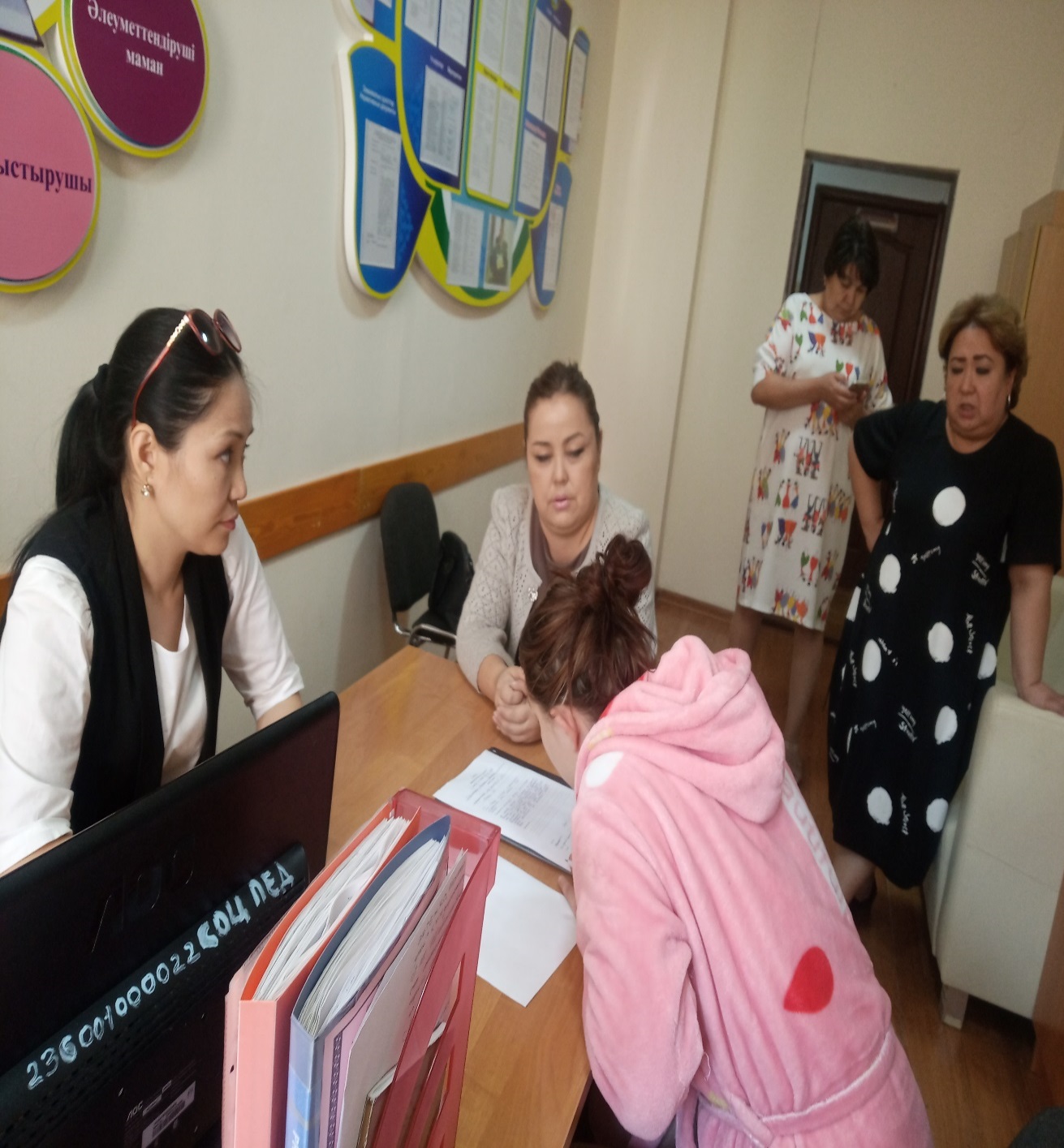 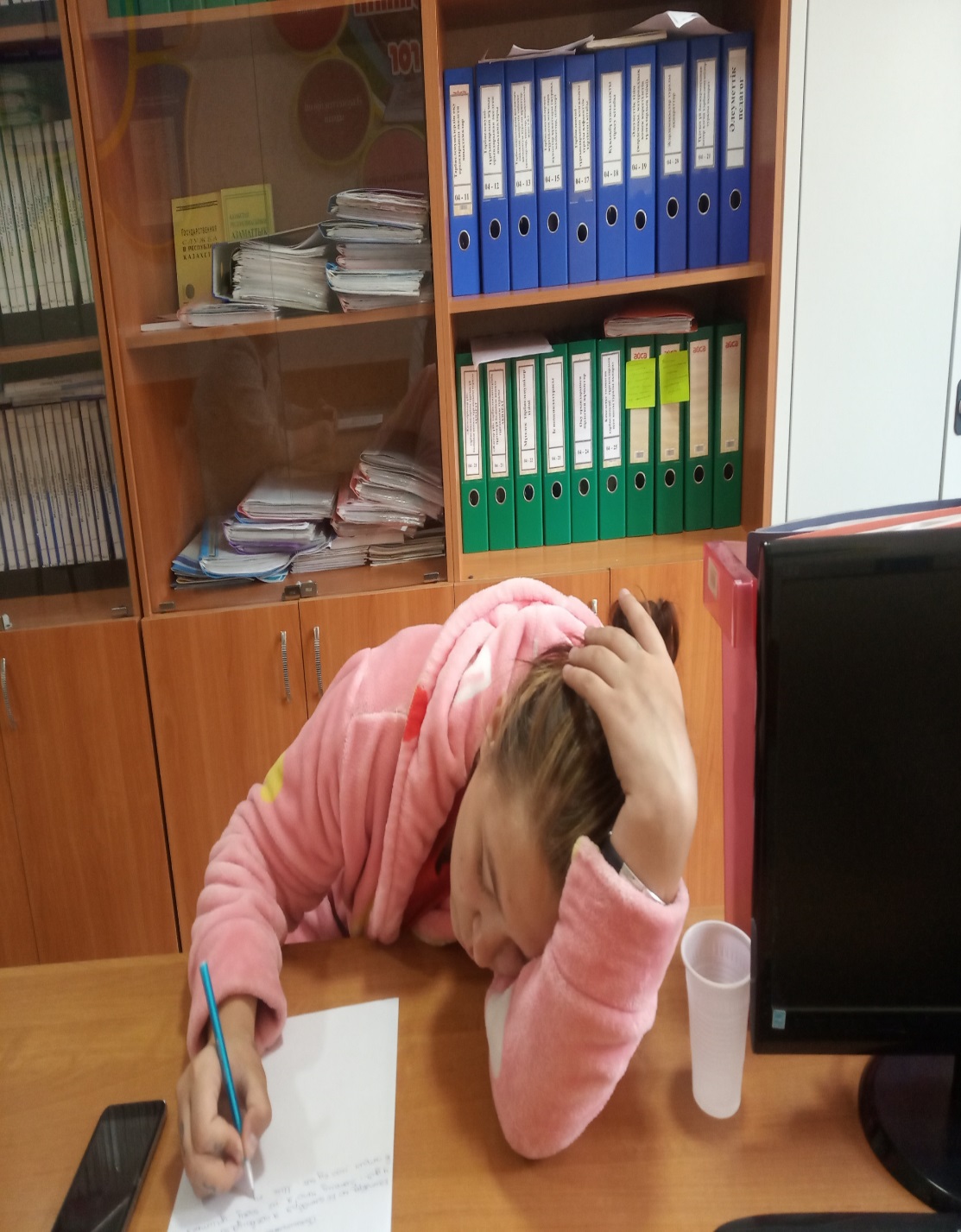 